Муниципальное образование «Гагаринский район»Смоленской областиМБОУ «Средняя школа №1»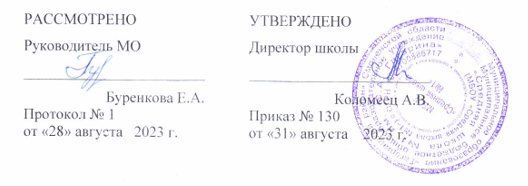 РАБОЧАЯ ПРОГРАММАкурса внеурочной деятельности «История родного края»для обучающихся 3 классовГагарин 2023 Планируемые результаты освоения ВУДЛичностные   результаты:развитие любознательности и формирование интереса к изучению истории края разными методами;развитие интеллектуальных и творческих способностей учащихся, дающих возможность выражать своё отношение к окружающему миру  различными средствами (художественное слово, рисунок, и т. д.);воспитание ответственного отношения к природе родного края, осознания необходимости сохранения  окружающей среды;формирование мотивации дальнейшего изучения истории развития малой Родины..Метапредметные результаты:овладение элементами самостоятельной организации учебной деятельности, что включает в себя умения ставить цели и планировать личную учебную деятельность, оценивать собственный вклад в деятельность группы, проводить самооценку уровня личных учебных достижений;освоение элементарных приёмов исследовательской деятельности, доступных для детей данного школьного возраста: формулирование цели учебного исследования (опыта, наблюдения;формирование приёмов работы с информацией, что включает в себя умения поиска и отбора источников информации в соответствии с учебной задачей;развитие коммуникативных умений и овладение опытом межличностной коммуникации, корректное ведение диалога и участие в дискуссии, а также участие в работе группы в соответствии с обозначенной ролью.Содержание курсаФормы организации занятий: занятия в классе и на природе, экскурсии, уроки-путешествия, утренники, игры, викторины и др.Тематическое планированиеТемаСодержаниеВводное занятие (1ч)Жилище и предметы быта. (4ч)Виды жилищ наших предков: землянка, изба, хоромы. Место, время, материал для строительства жилищ. Надворные постройки. Внутренний вид избы. Утварь.Как одевались в старину. (6ч)Одежда наших предков: рубаха, понева, сарафан, штаны, онучи, насовка и др. Материалы для ее изготовления. Головные уборы, обувь, украшения. Детская одежда.Что ели наши предки. (3ч)Еда наших предков. Особенности ее приготовления и употребления. Правила поведения за обеденным столом.Праздники. (2ч)Понятие о празднике. Виды праздников: календарные, семейные, религиозные, гуляния, ярмарки и др. порядок и время их проведения. Игры и хороводы. (3ч)Игра в жизни людей. Виды игр. Правила игры. Хороводы.Письменность. (4ч)История возникновения письменности у наших предков. Славянская азбука Кирилла и Мефодия. 24 мая – день славянской письменности. Памятники письменности: берестяные грамоты, летописи, рукописные и печатные книги. «Гороушна» - древнейший памятник русской письменности.Храмы и монастыри. (4ч)Принятие христианства на Руси. Понятие о храме. Его внутреннее устройство. Виды храмов. Православные храмы и соборы Смоленской области.Смоленская крепостная стена.Культура Смоленщины сегодня. (7ч)Современная культурная жизнь нашего края. Его театры, студии, творческие союзы, музеи, библиотеки, клубы, филармония, художественные и музыкальные школы и др.Итоговое занятие (1ч)№ТемаКоличество часов1Вводное занятие. Стартовая диагностика знаний учащихся о культуре родного края.Жилища и предметы быта (4ч)Жилища и предметы быта (4ч)Жилища и предметы быта (4ч)2Виды жилищ наших предков. Место, время, материал для строительства жилищ13Внутренний вид избы14Предметы быта наших предков. Лепка домашней утвари15Викторина по теме «Жилища и предметы быта наших предков»1Как одевались в старину (6ч.)16Материалы, из которых шили одежду наши предки17Виды мужской и женской одежды.18Головные уборы. Обувь.19Детская одежда110Урок творчества. Составление коллекции одежды «Мода прошлых лет»111Экскурсия в музей «Смоленский лён»1Что ели наши предки (3ч.)Что ели наши предки (3ч.)Что ели наши предки (3ч.)12Хлеб и каша – пища наша113Еда наших предков114Правила поведения за обеденным столом1Праздники (2ч.)Праздники (2ч.)Праздники (2ч.)15Праздники восточных славян116Семейные праздники. Современные праздники1Игры и хороводы (3ч.)Игры и хороводы (3ч.)Игры и хороводы (3ч.)17Игра в жизни людей. Виды игр и их правила. 118Хороводы119Разучивание народных игр и хороводов1Письменность (4ч.)Письменность (4ч.)Письменность (4ч.)20Как возникла письменность121Славянский алфавит122Памятники письменности123Проект «Стройтесь, буквы, дружно в ряд!»1Храмы и монастыри (4ч.)Храмы и монастыри (4ч.)Храмы и монастыри (4ч.)24Внутреннее устройство храма125Смоленский Успенский собор.126Виды храмов. Правила поведения в храме.127Смоленская крепостная стена – символ Смоленска.1Культура Смоленщины сегодня (7 ч.)Культура Смоленщины сегодня (7 ч.)Культура Смоленщины сегодня (7 ч.)28Культурная жизнь Смоленщины129Библиотеки города. Экскурсия в школьную библиотеку.130Музеи города Смоленска. Виртуальная экскурсия.131Смоленская областная филармония. 132-33Земляки, прославившие наш край2Итоговое занятие. Обобщение знаний. (1ч.)Итоговое занятие. Обобщение знаний. (1ч.)Итоговое занятие. Обобщение знаний. (1ч.)